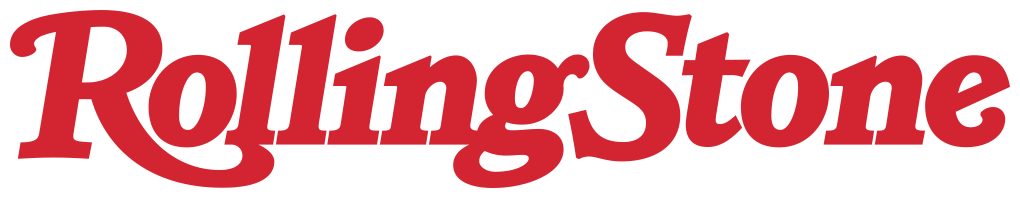 July 1, 2020https://rol.st/2VEtjf4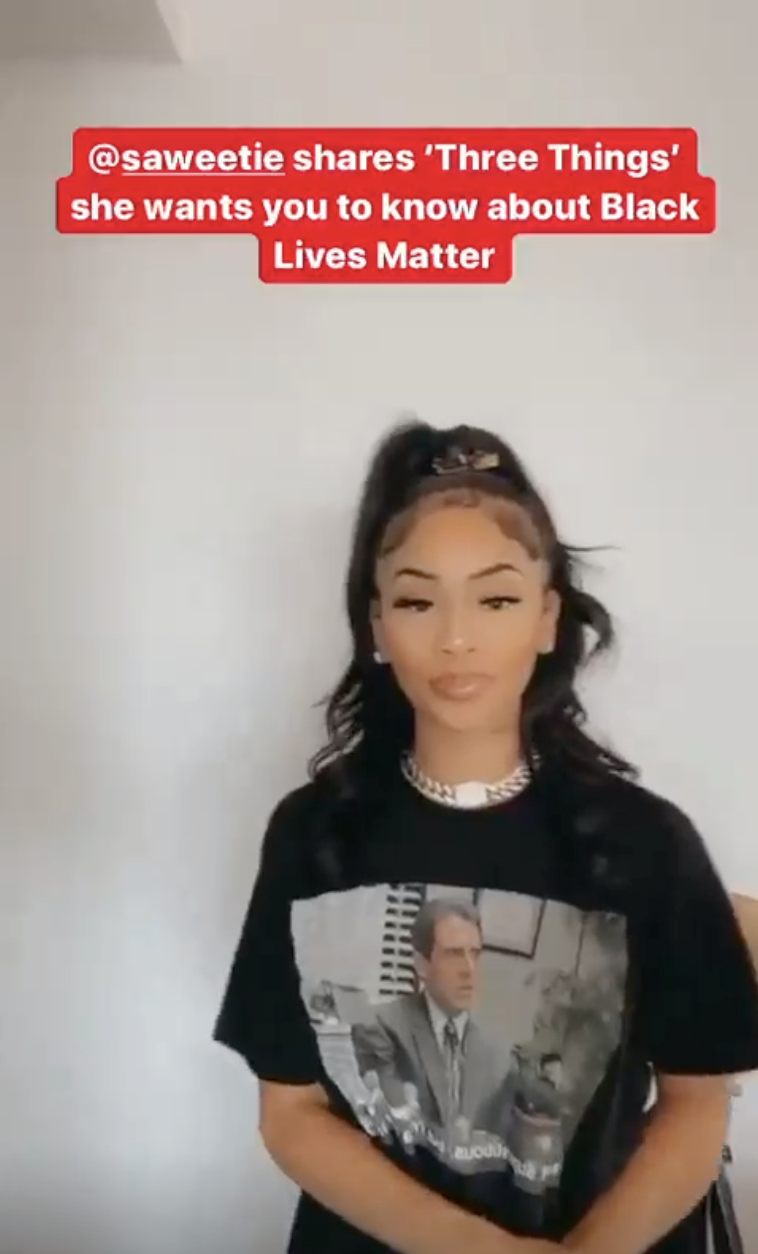 